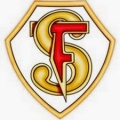 TEMARIO DE EVALUACIÓN: EXAMEN FINALAsignatura: Ciencias Naturales Curso: 8° A - BFecha de aplicación: 05 – 06 diciembreProfesor(a): Srta. Melissa Sáez M.ContenidosMaterial de apoyo para estudioUnidad: El cuerpo Humano.-Alimentación y nutrición.-sistemas integrados: digestivo, circulatorio, respiratorio, urinario.Los contenidos los encontrarás entre las páginas 11 a 19 y 25 a 44.Unidad: Vida en su mínima expresión.-La célula-Intercambio de materiales.Los contenidos los encontrarás entre las páginas 53 a 63 y 73 a 78Unidad: Lo elemental.-El átomo y modelos atómicos.-La tabla periódica.Los elementos químicos 1 al 30.Los contenidos los encontrarás entre las páginas 147 a 157 y 165 a 177.Unidad: Electricidad.Ley de OhmGuía de ejercicios.Cálculos de ley de ohm realizados en el cuaderno.